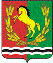 Р А С П О Р Я Ж  Е Н И Е АДМИНИСТРАЦИЯ МУНИЦИПАЛЬНОГО ОБРАЗОВАНИЯСТАРОМУКМЕНЕВСКИЙ СЕЛЬСОВЕТАСЕКЕЕВСКОГО  РАЙОНА  ОРЕНБУРГСКОЙ  ОБЛАСТИ 01.06.2022                             с.Старомукменево                                         № 3- рОб утверждении штатного расписания  	На основании статей 133 и 133.1 Трудового кодекса Российской Федерации, руководствуясь Уставом муниципального образования Старомукменевский сельсовет: 	1.Утвердить  штатное расписание  администрации муниципального образования Старомукменевский сельсовет Асекеевского района Оренбургской области на  01 июня 2022 года, согласно приложению.2.Распоряжение  главы администрации муниципального образования Старомукменевский сельсовет № 17-р  от  29.12.2021 года «Об утверждении штатного расписания » считать утратившим силу.	3.Контроль за исполнением настоящего распоряжения оставляю за собой.	4.Распоряжение вступает в силу со дня его подписания.Глава МО                                                                         Старомукменевский сельсовет                                                       Р.А.КаюмоваРазослано: прокурору района, в дело, специалистам администрации.